Savoir lire : comprendre une BD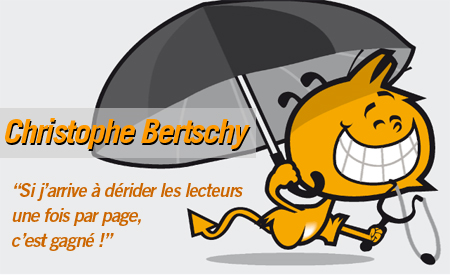 Questions généralesPourquoi l’auteur a-t-il écrit cette BD ? …………………………………………………………………..……………………Comment s’appelle le personnage principal ?  …………………………………………………………………………....A ton avis, qui est-il ? (animal ? humain ?)  ………………………………………………………………………............Qui est Floyd ? ……………………………………………………………………………………………………………………………….En général, pour un gag, combien de cases sont utilisées ?  …………………Comment peut-on savoir que le gag est terminé ? (observation de la planche)……………………………………………………………………………………………………………………………………………………………Questions sur les blaguesQue veut dire le mot infaillible ? ……………………………………………………………………………………………………….Où Floyd a-t-il été envoyé ?  …………………………………………………………………………………………………………….Comment s’y est-il rendu ? ……………………………………………………………………………………………………………..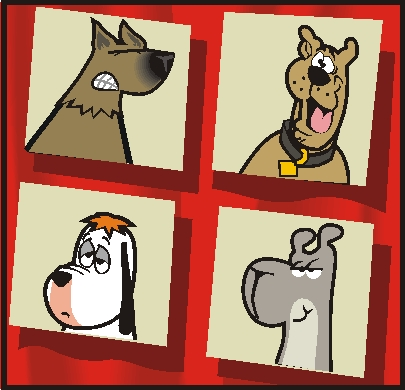 Que fait la maîtresse de Nelson sur la première case ? …………………………………………………………………………………………………………………………………………………………………………….………………………………………………Que mange Nelson ? …………………………………………………………………………………………………………….…………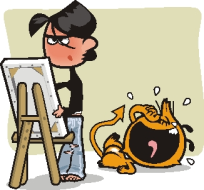 De quelle partie du corps Nelson parle-t-il ? …………………………………………………………………………………..Quel est le réflexe de survie dont parle Nelson ? ……………………………………………………………………………Comment est Julie ? ………………………………………………Pourquoi ? ……………………………………………………………………………………………………………………………………………………………………………………………………………………..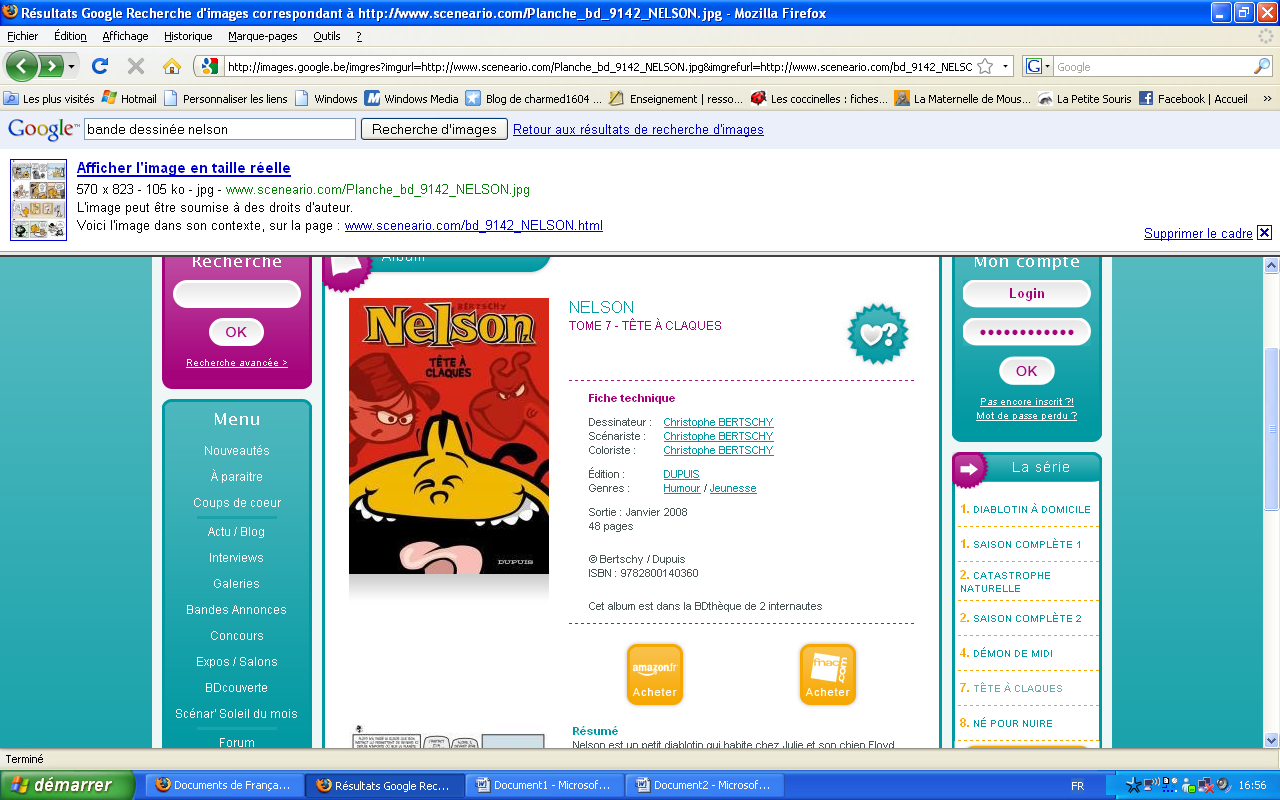 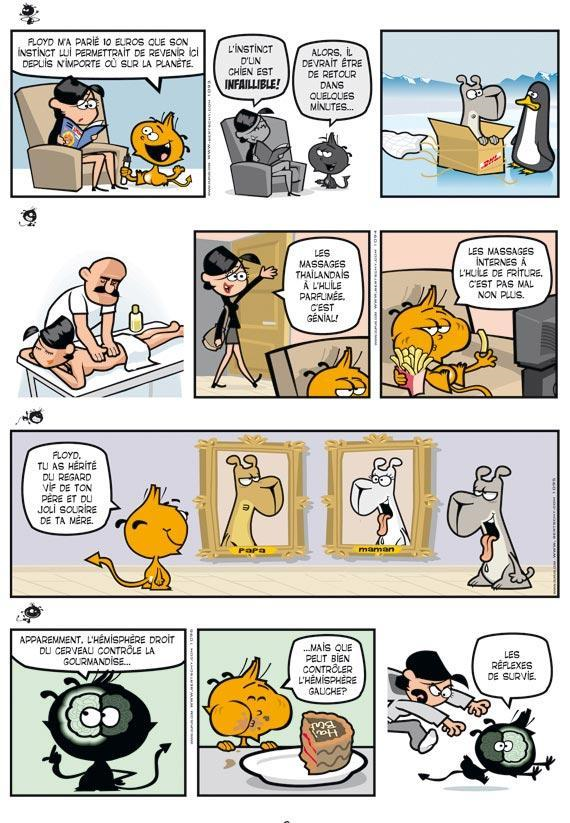 